　はじめに◆のことはでしようあなたはどれくらいできているか、チェックしてみましょう。①、できることができる　　　　　　　　　　　　　　　　　　　　　　　はい　　・　　いいえ②にあいさつをしている　　　　　　　　　　　　　　　　　　　　　　　　　　はい　　・　　いいえ③のや・（）のにあいさつができる　　　　 　はい　　・　　いいえ④のはでやけができる　　　　　　　　　　はい　　・　　いいえ⑤のをることができる　　　　　　　　　　　　　　　　　　　　　　はい　　・　　いいえ⑥ののはでする　　　　　　　　　　　　　　　　　　　　はい　　・　　いいえ⑦の（のやけ・ゴミし）をしている　はい　　・　　いいえ⑧スマホやゲームなどのをでできる　　 　はい　　・　　いいえ⑨のちをコントロールできる　　　　　　　　　　　　　　　　　　　はい　　・　　いいえ⑩ったがいたらをかけることができる　　　　　　　　　　　　　はい　　・　　いいえ⑪マナーをっている　　　　　　　　　　　　　　　　　　　　　　　　　　　　はい　　・　　いいえ⑫の（、、おりなど）にりができる　はい　　・　　いいえになるための5か　　は、にする、アルバイトをするなど、むはそれぞれですが、いずれはにて、としてくことになります。 　にはいろいろなルールやマナーがあるので、えておきましょう。1　あいさつコミュニケーションのりとして、まずにけておきたいのは、とにじたあいさつです。　　　・　　　「おはようございます」　　　 ・　　　「こんにちは」　　　・　　　「こんばんは」　　　　　　　　　　 ・にる　「おにします」2　だしなみ・・にあっただしなみをしましょう。　　の、などで、でのはわります。・（がいていないか）　　・き、　　・のさ・れ　　・　 ・のれ　　・ハンカチ、ティッシュペーパー3　のやちの○もえ、・のをめているか○（をめる）までにはっているか　　○の（の・など）　　　　・ができるようにのをえているか　　　　・に（わりの）のはできているか○のとちのりえ　　　　・せずにできているか　・とのりえができているか　　○ちの　　　 ・ができているか　　・れがないか4　のはにしかかりません。くためには、しっかりとリズムをえることがです。がいにをすると、にくにをかけたり、のミスにもつながったりするので、ごろから、や、をきちんとりましょう。5　ビジネスマナー　 ○ルールをる　　  くでの、というルールがあります。ずりましょう。　○、、　 　 をにめるためにへの「」「」「」をしっかりしましょう。　○の　　　 のめやえにちがいがあったはにしったり、にしたりしましょう。またであっても、のやおにられているかもしれないということをしてしましょう。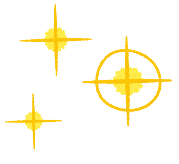 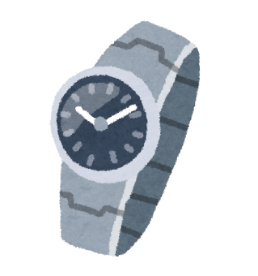 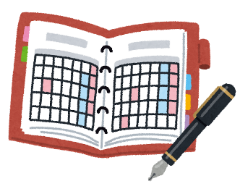 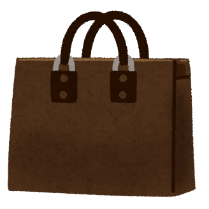 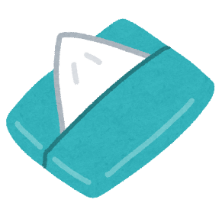 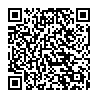 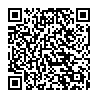 